A Blank Template for Drafting Strands of MPIs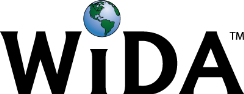 CONNECTION: Investigations Math Curriculum (grade 1); Massachusetts Curriculum FrameworksEXAMPLE CONTEXT FOR LANGUAGE USE: Students will sort different objects based on different characteristics.COGNITIVE FUNCTION: Students at all English language levels will identify objects with similar characteristics by sorting objects into different groups. COGNITIVE FUNCTION: Students at all English language levels will identify objects with similar characteristics by sorting objects into different groups. COGNITIVE FUNCTION: Students at all English language levels will identify objects with similar characteristics by sorting objects into different groups. COGNITIVE FUNCTION: Students at all English language levels will identify objects with similar characteristics by sorting objects into different groups. COGNITIVE FUNCTION: Students at all English language levels will identify objects with similar characteristics by sorting objects into different groups. COGNITIVE FUNCTION: Students at all English language levels will identify objects with similar characteristics by sorting objects into different groups. COGNITIVE FUNCTION: Students at all English language levels will identify objects with similar characteristics by sorting objects into different groups. DOMAIN: ListeningLevel 1EnteringLevel 2EmergingLevel 3DevelopingLevel 4ExpandingLevel 5BridgingLevel 6 - Reaching DOMAIN: ListeningSort a group of buttons into at least 2 groups from teacher questions (yes/no questions or either/or)T: Is this a red button?Is this a blue button?Is this a red button or blue button? Put it in the red button group. Put it in the blue group.Sort a group of buttons into at least 2 groups based on previously reviewed characteristics as dictated by the teacher after teacher demonstration.T: Here is a red button. What other buttons are red?Here is a black button. What other buttons are blue?Sort a group of buttons into at least 3 groups based on previously reviewed characteristics as dictated by the teacher after teacher demonstration.T: Here is a red button. Here is a black button. Here is a blue button. Sort the rest of the buttons into the red group, the blue group, and the black group.Sort a group of buttons into at least 3 groups based on previously reviewed characteristics as dictated by the teacher.T: Sort the buttons based on their colors. Sort a group of buttons based on a characteristic into as many groups as possible as dictated by the teacher.T: Sort the buttons based on their colors.Level 6 - Reaching TOPIC-RELATED LANGUAGE: sort, groups, descriptive language to describe the objects students are sortingTOPIC-RELATED LANGUAGE: sort, groups, descriptive language to describe the objects students are sortingTOPIC-RELATED LANGUAGE: sort, groups, descriptive language to describe the objects students are sortingTOPIC-RELATED LANGUAGE: sort, groups, descriptive language to describe the objects students are sortingTOPIC-RELATED LANGUAGE: sort, groups, descriptive language to describe the objects students are sortingTOPIC-RELATED LANGUAGE: sort, groups, descriptive language to describe the objects students are sortingTOPIC-RELATED LANGUAGE: sort, groups, descriptive language to describe the objects students are sorting